Koordynator Zespołu Pielęgniarskiego Miejsce Pracy: Pracownia Rezonansu Magnetycznego i RTG przy ul. Puławska 455Szukamy Ciebie, jeśli:posiadasz wykształcenie co najmniej licencjackie na kierunku pielęgniarstwo;masz aktualne prawo wykonywania zawodu;posiadasz co najmniej 2-letnie doświadczenie w pracy w charakterze pielęgniarza/pielęgniarki;charakteryzujesz się optymistycznym nastawieniem do życia i lubisz pomagać innym;masz wysoko rozwinięte umiejętności komunikacyjne i z zaangażowaniem realizujesz powierzone zadania;jesteś dyspozycyjny/-a aby podjąć współpracę w pełnym wymiarze czasu pracy.potrafisz praktycznie obsługiwać komputer i znasz programy z pakietu MS Office.Zapraszamy do składania kandydatur >>APLIKUJ TUTAJ <<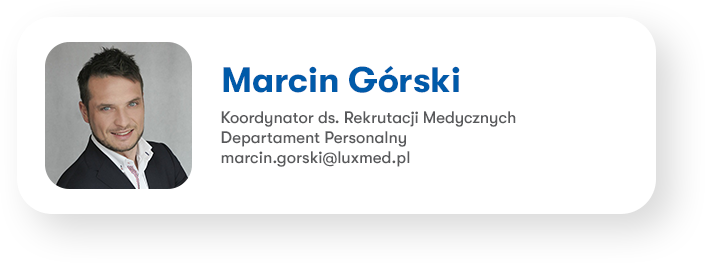 